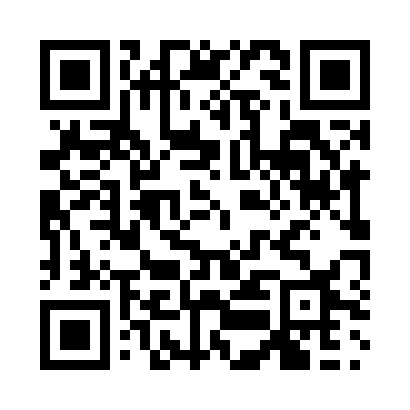 Prayer times for San Clemente, ChileWed 1 May 2024 - Fri 31 May 2024High Latitude Method: NonePrayer Calculation Method: Muslim World LeagueAsar Calculation Method: ShafiPrayer times provided by https://www.salahtimes.comDateDayFajrSunriseDhuhrAsrMaghribIsha1Wed5:577:2412:433:396:027:232Thu5:587:2512:433:396:017:223Fri5:597:2512:433:386:007:224Sat5:597:2612:433:375:597:215Sun6:007:2712:433:365:587:206Mon6:017:2812:433:355:577:197Tue6:017:2912:423:355:567:188Wed6:027:2912:423:345:557:179Thu6:037:3012:423:335:547:1710Fri6:037:3112:423:335:537:1611Sat6:047:3212:423:325:527:1512Sun6:057:3312:423:315:527:1513Mon6:057:3312:423:315:517:1414Tue6:067:3412:423:305:507:1315Wed6:077:3512:423:295:497:1316Thu6:077:3612:423:295:497:1217Fri6:087:3612:423:285:487:1218Sat6:087:3712:423:285:477:1119Sun6:097:3812:423:275:477:1120Mon6:107:3912:433:275:467:1021Tue6:107:3912:433:265:457:1022Wed6:117:4012:433:265:457:0923Thu6:117:4112:433:255:447:0924Fri6:127:4212:433:255:447:0825Sat6:137:4212:433:245:437:0826Sun6:137:4312:433:245:437:0827Mon6:147:4412:433:245:427:0728Tue6:147:4412:433:235:427:0729Wed6:157:4512:433:235:427:0730Thu6:157:4612:443:235:417:0631Fri6:167:4612:443:235:417:06